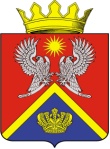 АДМИНИСТРАЦИЯ СУРОВИКИНСКОГО МУНИЦИПАЛЬНОГО РАЙОНА ВОЛГОГРАДСКОЙ ОБЛАСТИПРОЕКТ ПОСТАНОВЛЕНИЯот                                 № О внесении изменений в постановлениеПорядка формирования, утверждения и ведения планов закупок товаров, работ, услуг для обеспечения муниципальных нужд  Суровикинскогомуниципального района Волгоградской области,утвержденный постановлением администрации Суровикинского муниципального района Волгоградской области от 18 апреля 2016 г.  № 750 «Об утверждении Порядка формирования, утверждения и ведения планов закупок товаров, работ, услуг для обеспечения муниципальных нужд Суровикинского муниципального района Волгоградской области»В соответствии с частью 5 статьи 17 Федерального закона от 05 апреля 2013 г. №  44-ФЗ «О контрактной системе в сфере закупок товаров, работ, услуг для обеспечения государственных и муниципальных нужд», постановлением Правительства Российской Федерации от 21 ноября 2013 г. № 1043 «О требованиях к формированию, утверждению и ведению планов закупок товаров, работ, услуг для обеспечения нужд субъекта Российской Федерации и муниципальных нужд, а также требованиях к форме планов закупок товаров, работ, услуг» постановляю:1. Внести в Порядок формирования, утверждения и ведения планов закупок товаров, работ, услуг для обеспечения муниципальных нужд Суровикинского муниципального района Волгоградской области, утвержденный постановлением администрации Суровикинского муниципального района Волгоградской области от 18 апреля 2016 г.  № 750 «Об утверждении Порядка формирования, утверждения и ведения планов закупок товаров, работ, услуг для обеспечения муниципальных нужд Суровикинского муниципального района Волгоградской области», следующие изменения:в пункте 4 в абзаце третьем слова «исходя из целей  осуществления закупок,  определенных с учетом положений статьи 13 Закона о контрактной системе», исключить;в пункте 8 подпункт «а» исключить.2. Настоящее постановление вступает в силу после его подписания.Глава Суровикинскогомуниципального района                                                            И.В.Дмитриев   